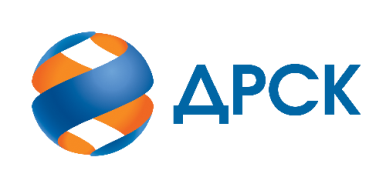 Акционерное Общество«Дальневосточная распределительная сетевая компания»ПРОТОКОЛ № 304/УР-РЗакупочной комиссии по запросу предложений в электронной форме с участием только субъектов МСП на право заключения договора на выполнение работ «Ремонт макета ПС-110 кВ "Полигон" на УТП с. Гомелевка» (закупка № 2002.1)СПОСОБ И ПРЕДМЕТ ЗАКУПКИ: запрос предложений в электронной форме с участием только субъектов МСП на право заключения договора на выполнение работ «Ремонт макета ПС-110 кВ "Полигон" на УТП с. Гомелевка» (закупка № 2002.1).КОЛИЧЕСТВО ПОДАННЫХ ЗАЯВОК НА УЧАСТИЕ В ЗАКУПКЕ: 4 (четыре) заявки.КОЛИЧЕСТВО ОТКЛОНЕННЫХ ЗАЯВОК: 1 (одна) заявка.ВОПРОСЫ, ВЫНОСИМЫЕ НА РАССМОТРЕНИЕ ЗАКУПОЧНОЙ КОМИССИИ: О рассмотрении результатов оценки первых частей заявок Об отклонении заявки Участника 335014О признании заявок соответствующими условиям Документации о закупке по результатам рассмотрения первых частей заявокРЕШИЛИ:По вопросу № 1Признать объем полученной информации достаточным для принятия решения.Принять к рассмотрению первые части заявок следующих участников:По вопросу № 2Отклонить заявку участника № 335014 от дальнейшего рассмотрения на основании подпункта а) и  подпункта г) пункта 4.9.5 Документации о закупке, как несоответствующую следующим требованиям:По вопросу № 3Признать первые части заявок следующих Участников:330301332295332567удовлетворяющими по существу условиям Документации о закупке и принять их к дальнейшему рассмотрению. Секретарь Закупочной комиссии 1 уровня  		                                        О.В.Коваленког.  Благовещенск«28» февраля 2020№ п/пДата и время регистрации заявкиИдентификационный номер Участника13.02.2020 03:0033030116.02.2020 09:5533229517.02.2020 08:4833256719.02.2020 08:44335014№ п/пДата и время регистрации заявкиИдентификационный номер Участника13.02.2020 03:0033030116.02.2020 09:5533229517.02.2020 08:4833256719.02.2020 08:44335014№ п/пОснования для отклоненияТехническое предложение Участника не соответствует требованиям к описанию продукции пункта 1.2.14 Документации о закупке, в котором указано, что описанием продукции должно быть  ‒ согласие (декларация) Участника на поставку продукции без направления Участником собственных подробных предложений – по форме Технического предложения, установленной в подразделе 7.4 Документации о закупке. Техническое предложение предусмотрено в форме подачи декларации, Участник же в составе заявки предоставил Техническое предложение с описанием функциональных характеристик (потребительских свойств), количественных и качественных характеристик продукции, что не соответствует п. 7.4. Документации о закупке.В пункте 3 Технического предложения Участник предлагает своими силами и за свой счёт обеспечить приобретение материалов необходимых для выполнения работ, доставку материалов и оборудования к месту работы, что не соответствует п. 3.2. технических требований в котором указано, что Заказчик передает Подрядчику со склада СП «Восточные электрические сети» филиала АО «ДРСК» - «Амурские ЭС» в с. Гомелевка оборудование, указанное в таблице 1.В пункте 6 Технического предложения Участника указано, что  гарантийный срок составляет 24 (двадцать четыре) месяца с даты подписания Сторонами Акта КС-11, что не соответствует п. 11 Технических требований Заказчика в котором указано, что гарантия исполнителя оговаривается в Договоре подряда на работы. Подрядчик (исполнитель) гарантирует своевременное и качественное выполнение работ, а также устранение дефектов, возникших по его вине в течение не менее 24-х месяцев с момента приёмки выполненных работ. Акт КС-11 не используется при проведении работ по капитальному ремонту.